1Proje Adı“Yaşayan Tarihi Kentler;Kırklareli Aşağıpınar ve Bulgaristan Rusokastro” Projesi “Yaşayan Tarihi Kentler;Kırklareli Aşağıpınar ve Bulgaristan Rusokastro” Projesi Ana Partner  Kırklareli İl Kültür ve Turizm Müdürlüğü 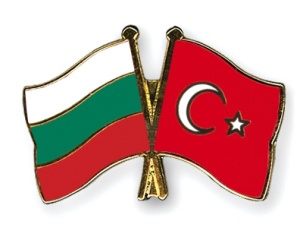 İştirakçilerBulgaristan Kameno BelediyesiSüresiProje başlangıcından itibaren 21 ayToplam Bütçesi (€ )Yaklaşık 487.000 €Proje Amaçları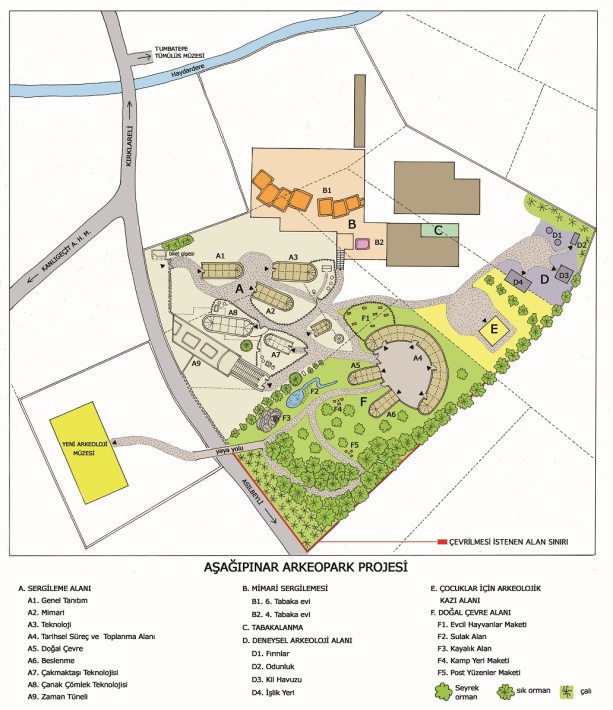 -İlimizde Aşağıpınar Arkeolojik Kazı Alanı ile Bulgaristan Komeno Bölgesinde tarihi alanların ve bu alanlarda bulunan eserlerin restore edilerek değerlendirilmesi ve gelecek kuşaklara  aktarılması.-İlimizde Aşağıpınar Arkeolojik Kazı Alanı ile Bulgaristan Komeno Bölgesinde tarihi alanların ve bu alanlarda bulunan eserlerin restore edilerek değerlendirilmesi ve gelecek kuşaklara  aktarılması.Proje faaliyetleri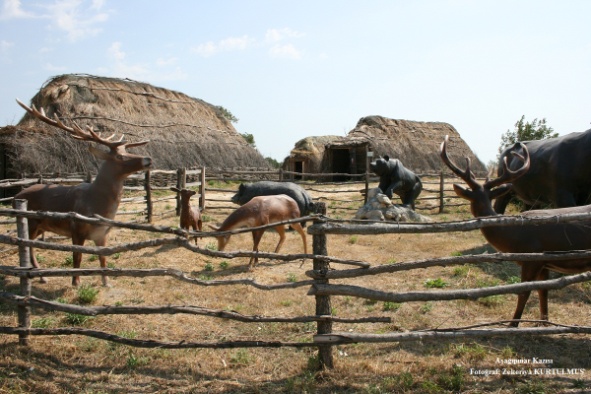 -İlimizde Aşağıpınar Arkeolojik Kazı Alanında Arkeopark Alanı yapılması ile Bulgaristan Komeno’da Rusokastro Antik Alanın düzenlenmesi gerçekleştirilecektir.-İlimizde Aşağıpınar Arkeolojik Kazı Alanında Arkeopark Alanı yapılması ile Bulgaristan Komeno’da Rusokastro Antik Alanın düzenlenmesi gerçekleştirilecektir.Hedef Kitleler-Kırklareli Halkı ve bölgeye gelen yerli-yabancı turistler,- Bulgaristan Komeno Halkı ve bölgeye gelen yerli yabancı turistler-Kırklareli Halkı ve bölgeye gelen yerli-yabancı turistler,- Bulgaristan Komeno Halkı ve bölgeye gelen yerli yabancı turistler